Электронный выпуск новостей о текущих конкурсах российских фондов и программ(9) 2018СОДЕРЖАНИЕ:РНФ. Инфраструктурный конкурс 2018 года Президентской программы исследовательских проектов	3Национальные стипендии L’OREAL – UNESCO «Для женщин в науке» 2018 года	4Международные стипендиальные программы и гранты	5Стипендии на обучение и языковые стажировки в университетах Вьетнама в 2018 – 2019 учебном году	5РНФ. Инфраструктурный конкурс 2018 года Президентской программы исследовательских проектовРоссийский научный фонд объявляет о начале приема заявок на четвертое –инфраструктурное – мероприятие Президентской программы исследовательских проектов, реализуемых ведущими, в том числе молодыми учеными.Гранты выделяются на осуществление на базе существующей научной инфраструктуры мирового уровня научных и научно-технических проектов в 2019–2022 годах с последующим возможным продлением проекта на срок до 3 лет.Гранты выделяются по следующим отраслям знаний:01. Математика, информатика и науки о системах; 02. Физика и науки о космосе; 03. Химия и науки о материалах; 04. Биология и науки о жизни; 05. Фундаментальные исследования для медицины; 06. Сельскохозяйственные науки; 07. Науки о Земле; 08. Гуманитарные и социальные науки; 09. Инженерные науки. Проекты должны быть направлены на решение конкретных задач в рамках одного из определенных в Стратегии научно-технологического развития Российской Федерации приоритетов.При реализации представляемых на конкурс проектов должны использоваться находящиеся на территории Российской Федерации крупные объекты научной инфраструктуры.Количество допущенных к конкурсу заявок, предполагающих реализацию проектов с использованием одного объекта инфраструктуры, должно быть не менее 5, при этом на одно юридическое лицо, проекты которого победят в настоящем конкурсе, не может приходиться более трети финансового обеспечения со стороны Фонда всех выполняемых с использованием указанного инфраструктурного объекта проектов, победивших в конкурсе.Размер одного гранта составит от 4 до 6 миллионов рублей ежегодно. Финансовое обеспечение проектов, реализуемых на базе одного объекта инфраструктуры, может составлять от 20 до 60 миллионов рублей в год.Регистрация объектов инфраструктуры в ИАС РНФ осуществляется в срок до 20 сентября 2018 года. Заявки на конкурс принимаются до 15 октября 2018 года. Результаты конкурса буду объявлены до 1 марта 2019 года.Срок окончания приема заявок: 15 октября 2018 года.Подробная информация о конкурсе представлена в разделе «Конкурсы» официального сайта РНФ: http://rscf.ru/ru/contests.Национальные стипендии L’OREAL – UNESCO «Для женщин в науке» 2018 годаС 15 апреля 2018 года будет открыт приём анкет для участия в конкурсе по программе «Для женщин в науке», проводимого L’OREAL при поддержке Комиссии Российской Федерации по Делам UNESCO и Российской Академии Наук.По условиям конкурса соискательницами национальной стипендии могут стать женщины-ученые, кандидаты и доктора наук в возрасте до 35 лет (включительно), работающие в российских научных институтах и вузах по следующим дисциплинам: физика, химия, медицина и биология.Критериями выбора стипендиаток являются научные успехи кандидата, значимость и практическая польза проводимых им научных исследований, а также желание продолжать научную карьеру в России.Размер стипендии L’OREAL – UNESCO составляет 500 000 рублей.Срок окончания приема заявок:  15 июня 2018 года.Подать анкету и получить более подробную информацию можно на сайте конкурса http://lorealfellowships-russia.org .Международные стипендиальные программы и грантыСтипендии на обучение и языковые стажировки в университетах Вьетнама в 2018 – 2019 учебном годуВ соответствии с Соглашением между Министерством образования и науки Российской Федерации и Министерством образования и подготовки кадров Социалистической Республики Вьетнам в области образования от 24 июня 2005 года (г. Москва) вьетнамская сторона предоставляет стипендии российским кандидатам на обучение и языковые стажировки по вьетнамскому языку в университетах Социалистической Республики Вьетнам в 2018-2019 учебном году.Документы необходимо направлять по адресу: Люсиновская ул., д. 51, Г. Москва, 117997 (16- Международный департамент Минобрнауки России).Контактное лицо: Софронова Елена Евгеньевна, тел. 8-499-236-25-57, e-mail: esofronova@mail.ruСрок приема документов – до 21 мая 2018 года.Полная информация о подаче документов представлена на сайте Международного департамента Минобрнауки России: http://im.interphysica.su/docs/2018/16-765/16-765.pdfУважаемые коллеги!Перед отправкой заявки на любой конкурс, ее необходимо зарегистрировать в Информационно-аналитическом отделе Управления научных исследований у Екатерины Алексеевны Богдановой.Подробную информацию о конкурсах, конкурсную документацию, консультации по оформлению заявок Вы можете получить в информационно-аналитическом отделе Управления научных исследований (5 корпус, комн. 303)Информация о конкурсах, грантах, стипендиях, конференциях размещена на веб-странице РГПУ им. А.И. Герцена по ссылке:http://www.herzen.spb.ru/main/nauka/1319113305/Предыдущие номера электронного выпуска Вы можете найти на нашем сайте по адресам:http://mnpk.herzen.spb.ru/?page=metodicsConsalting  или http://www.herzen.spb.ru/main/nauka/1319113305/1319194352/ РГПУ им. А.И. Герцена,Управление научных исследований«Информационно-аналитический отдел»,Тел: 36-44, 36-46E-mail: iao@herzen.spb.ru2018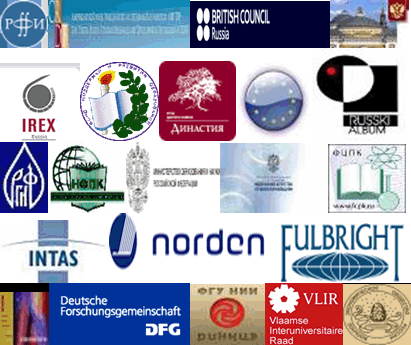 КОНКУРСЫ РОССИЙСКИХ И МЕЖДУНАРОДНЫХ ФОНДОВ И ПРОГРАММ